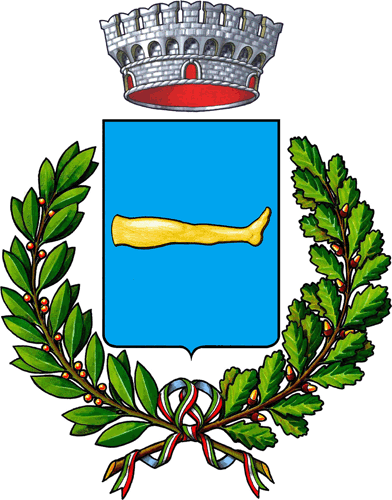 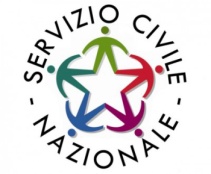 COMUNE DI GAMBATESARichiesta erogazione trasporto comunaleIo sottoscritto/a_______________________, nato/a a__________________ il________________RICHIEDOdi essere accompagnato/a dai ragazzi del Servizio Civile Nazionale il ____/______/______/ dalle ore______ alle ore_____ presso_____________________, per visita medica.FIRMA____________________                                                 